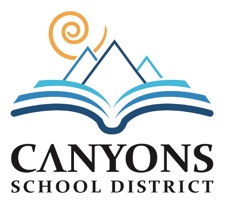 Approved	  	Number of hour approved _________	Review Date _________________Not Approved 	Reason not approved ______________________________________________Approver Initials ________	Date ________		 Initial Request		Continued Request – date of first request      /     /     Document the need for a Critical Need Paraeducator by answering the following: Student(s) need(s): Academic assistance				 Toileting Behavior support					 Feeding/lunch Adapting general curriculum			 Classroom assistance Monitoring transitions				 Data collection Safety concerns					 Bus assistance Self helpIf behavioral issues are a concern for this request then does the student(s) have a current Behavior Plan?	 Yes		 No		 DevelopingWhat supports and/or accommodations have been consulted with or used to help the student(s) (i.e., OT, PT, School Psychologist, Speech Language Pathologist, Teacher Specialist, Behavior Specialist, other school personal, peer tutors, etc.)? What were the results of the consultation, service or implementation? Projected Need Short-term: 2-6 weeks  Long-term: 6 or more weeks End of current school yearCritical Need Para Application Schedule TemplateTotal Hours Requested _     _Summarize the needs that require a Critical Need Paraeducator in order to be attained.Describe the plan to fade the Critical Need Paraeducator support while increasing student independence. Support Document_______________________________________		____________________________________Teacher Signature						Date_______________________________________		____________________________________Principal Signature						DateStaffSupport ProvidedResultsStart and End Date